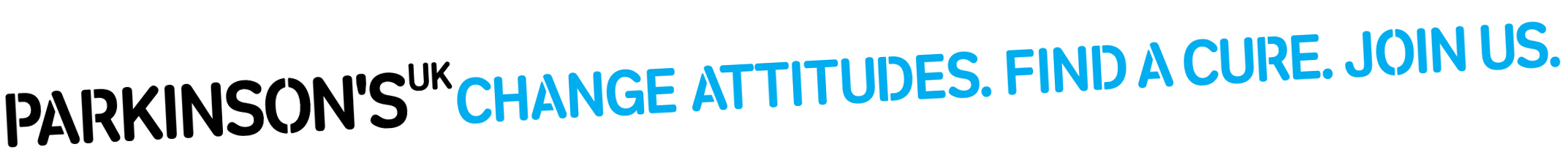 Non-drug approaches pre-proposal formfor a project graPlease read the non-drug approaches ‘information for applicants’ document before making your application.You may submit up to two pages of figures and / or pilot data as an appendix.You may submit a bio-sketch CV (up to two pages) in Arial font size 11Application details
Research area (please mark with an ‘x’)Principal applicant detailsThe principal applicant must have a permanent contract within their institution to be able to proceed to full application.  Does the principal applicant have a permanent contract with their institution? Yes / No

Co-applicant 1 detailsCollaborator 1 detailsAbbreviationsPlain English title Plain English summary (500 words max)	Please ensure that the Plain English summary is written for a lay audience, including sufficient information to understand the importance, objectives, design and outcomes of the project.Scientific abstract (300 words max)	Brief summary of background, importance, how the project will be run and outcomes.ObjectivesOutline key milestones of project and delivery.Project background (450 words max)State the project hypothesis and the background supporting evidence, pilot data and potential impact on people currently living with Parkinson’s.Experimental plan (400 words max)	Description of experimental plan, methodology and key goals.Research team (300 words max)Description of the research team and why they are ideally placed to carry out the work Preliminary research budgetCosts do not need to be signed off by the finance department but they are required to be within 10% of final budget if application proceeds to the next stage.In line with the Association of Medical Research Charities guidelines, Parkinson’s UK will only reimburse direct research costs for awarded grants as per the application submitted. The charity will not fund directly allocated or indirect costs.Allowable costsDirectly incurred costs are costs that would only be incurred if the project were to go ahead. They include salaries for staff dedicated to the project (excluding the principal applicant and co-applicants), consumables, animals, equipment etc.Non-allowable costsDirectly allocated costs are costs of resources used by a project that are shared by other activities and based on estimates (eg principal and co-applicant salary costs, estates costs).Indirect costs are non-specific costs charged by host institutions across all projects that are based on estimates (eg HR and finance services, library costs).Inflation will not be paid in year one; inflation in years two and three is allowable up to 3%. DeclarationsHave you submitted this proposal to another funding agency? YES / NOIf yes please indicate which organisation, the date of application and the outcome if known. If no decision has been reached, state when one is expected.Has this, or a similar, proposal been submitted to Parkinson's UK previously? YES / NOIf yes please give the title, date of application and outcome.By submitting this application you are declaring that:as principal applicant you will be actively engaged in the project and undertake responsibility for its conduct as detailed in this proposal and in accordance with the terms and conditions under which a grant is awardedall co-applicants have agreed to be actively engaged in the project as detailed in the proposalall collaborators are willing to co-operate with this project as indicated in the research proposalthe Finance Officer at your institution has approved the financial details contained in this applicationthe Head of Department/Clinical/Social Care Directorate (or similar) in which the project will be based has approved this applicationIf your application is successful you will be required to provide signatures to confirm the above from yourself, the Head of Department/Clinical/Social Care Directorate (or similar), Finance Officer, co-applicants and collaborators.It is not necessary to submit a hard copy of your completed application.Please email your completed pre-proposal application to researchapplications@parkinsons.org.uk Your pre-proposal application will be reviewed by the College of Experts. If successful you will be invited to submit a full application. Full applications will be submitted via our online application system. Application reference (Internal use)Principal applicantApplication titleHost institution name and addressProposed start dateDuration(months)Total cost[from finance table]Occupational therapySpeech and language therapiesMental health therapies (non-drug)Health and social carePhysiotherapyComplementary therapiesNutritionExercise, danceTechnology aids (not apps)Other NameCurrent postInstitution addressTelephoneEmailNameCurrent postInstitution addressTelephoneEmailNameCurrent postInstitution addressTelephoneEmailRole of the collaboratorObjectiveDeadline (months from start date)12345Salaries and related costsSalaries and related costsSalaries and related costsSalaries and related costsSalaries and related costsSalaries and related costsSalaries and related costsSalaries and related costsYear 1Year 1Year 2Year 2Year 3Year 3NamePostBasic salaryNI & super- annuationBasic salaryNI & super- annuationBasic salaryNI & super- annuationInflation [%]Inflation [%]Total costsTotal costsResearch expensesResearch expensesResearch expensesResearch expensesResearch expensesTypeItemYear 1Year 2Year 3Materials & consumablesAnimalsEquipmentOtherInflation [%]Inflation [%]Total costsTotal costsEquipmentEquipmentEquipmentEquipmentItemYear 1Year 2Year 3Inflation [%]Total costsSummary of costsSummary of costsSummary of costsSummary of costsItemYear 1Year 2Year 3SalariesNI and superannuationResearch expensesEquipmentSubtotalInflation [%]Total costs